Clydemuir Primary School International DayJune 2013One of the members of the working party took on responsibility for organising this house day.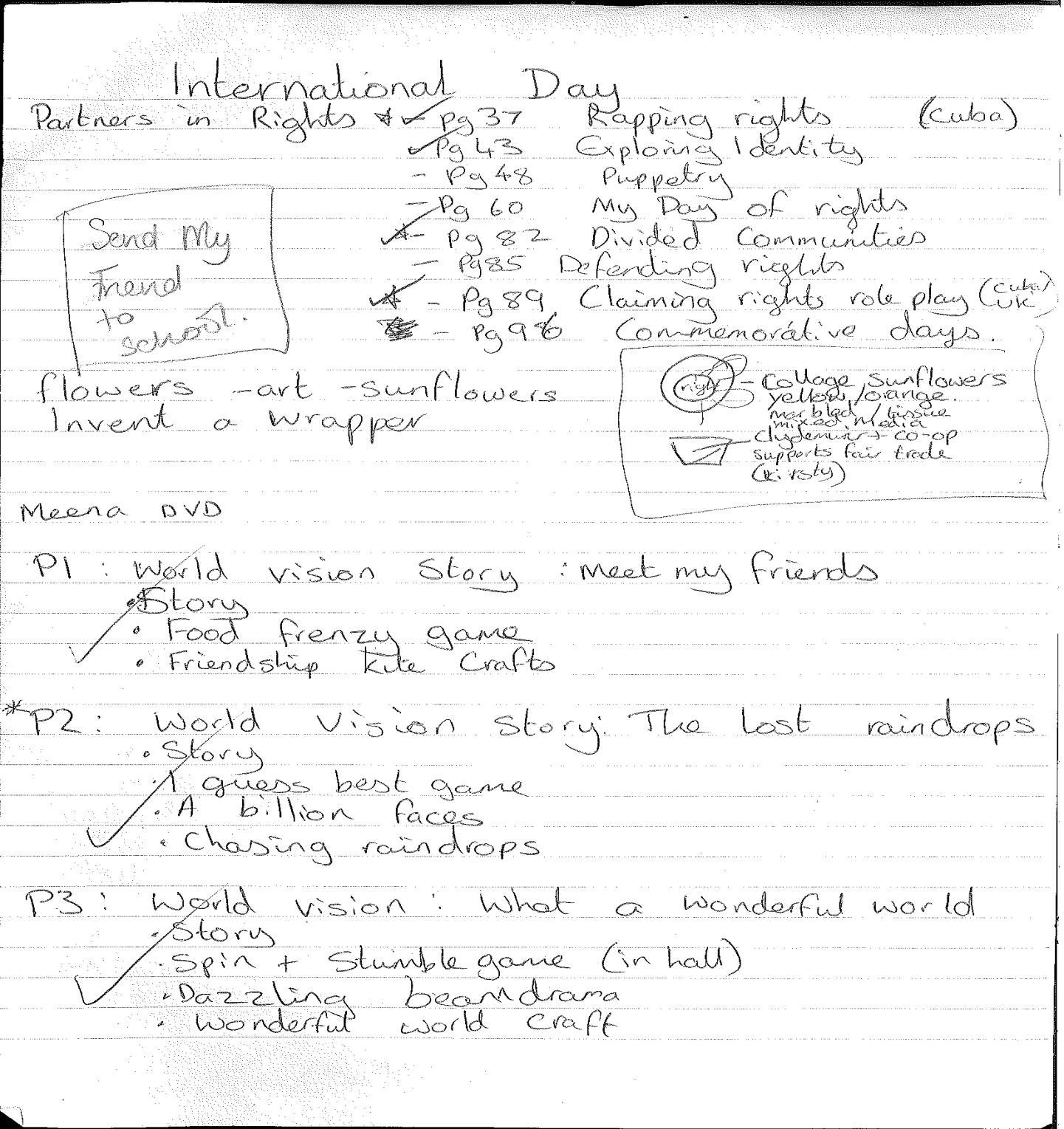 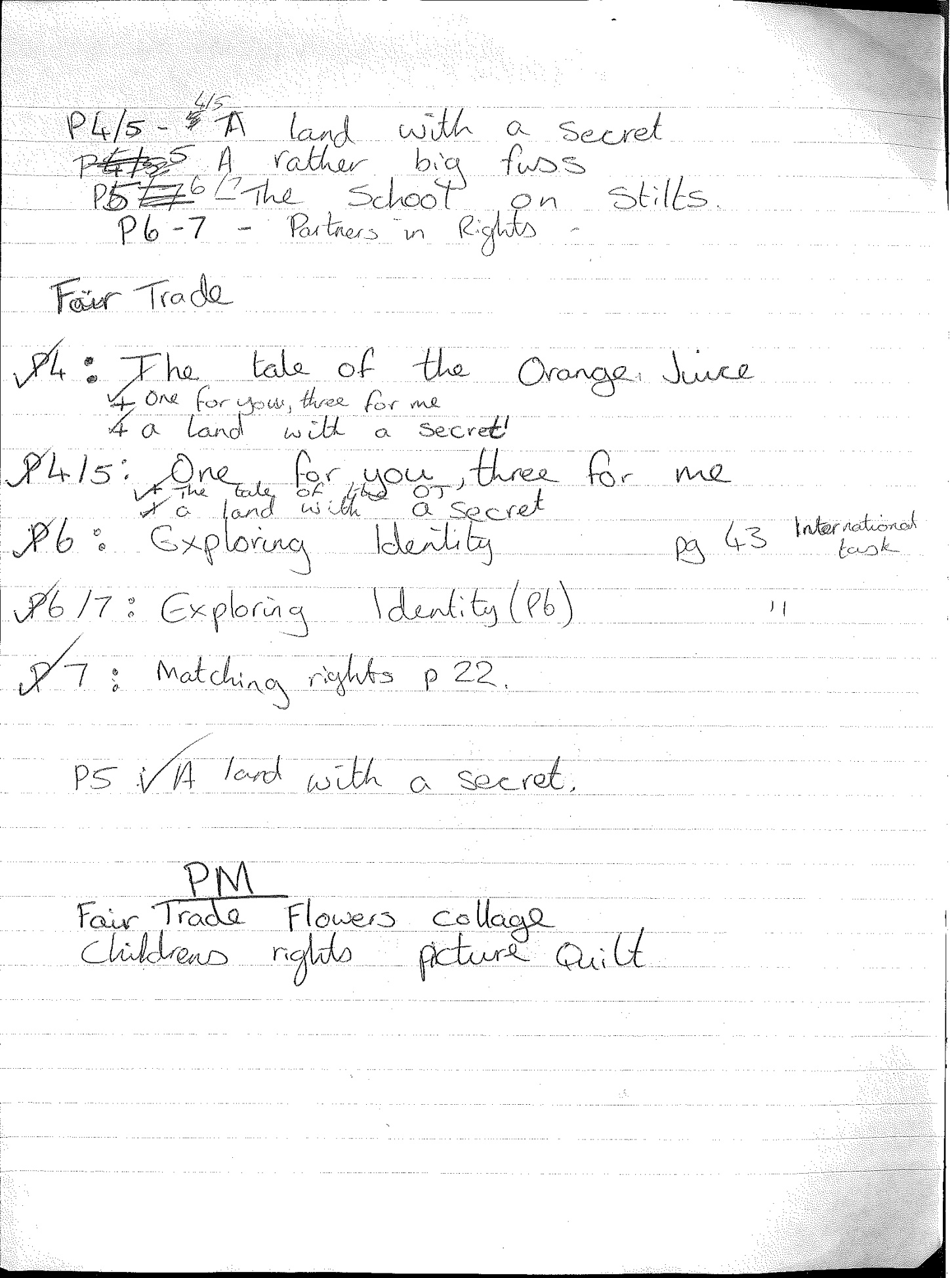 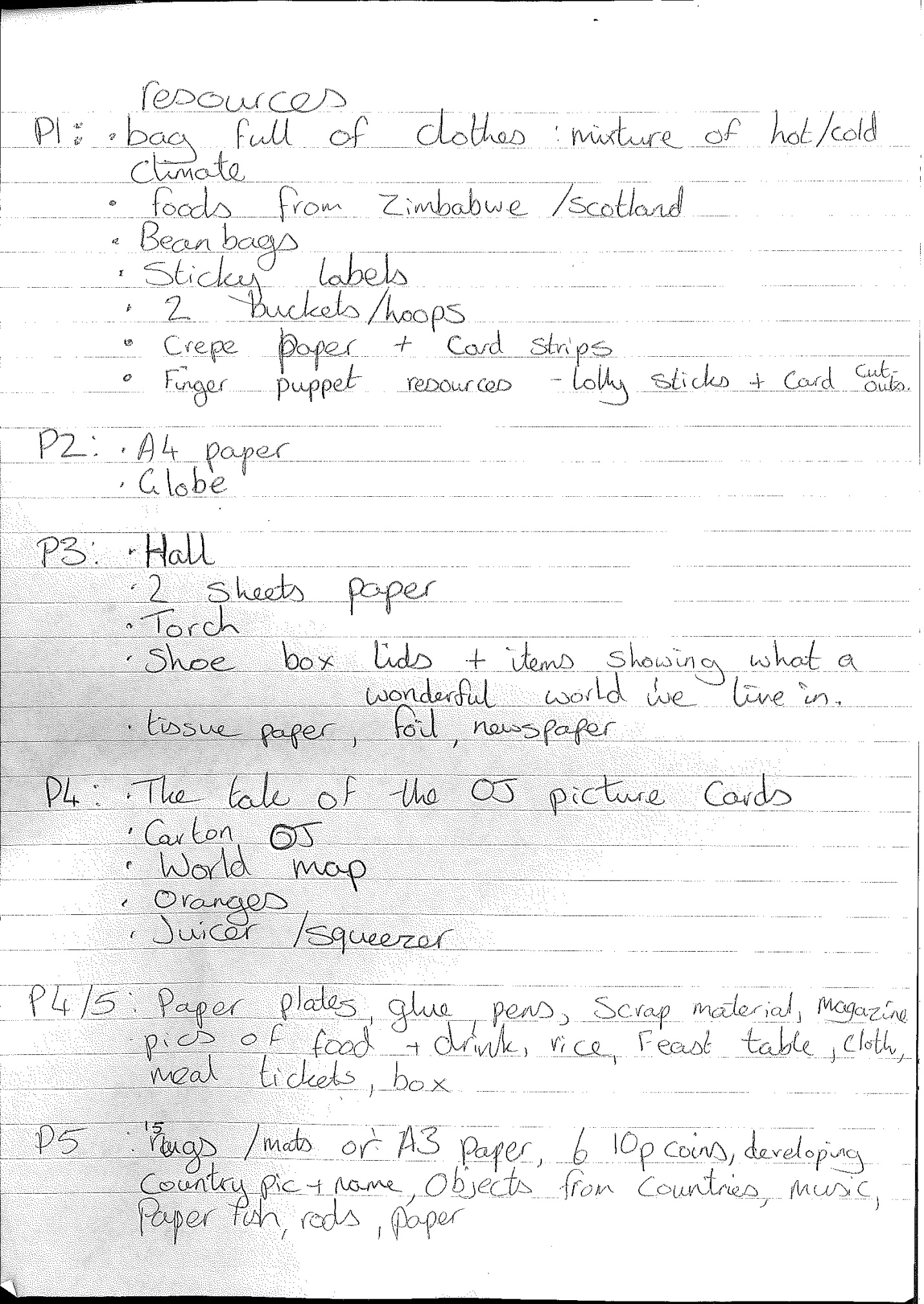 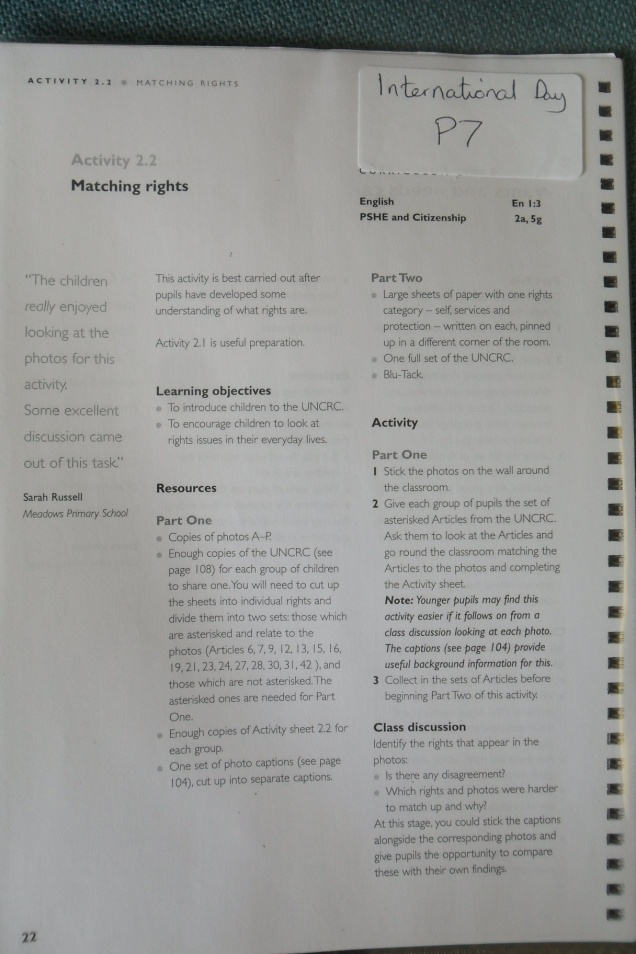 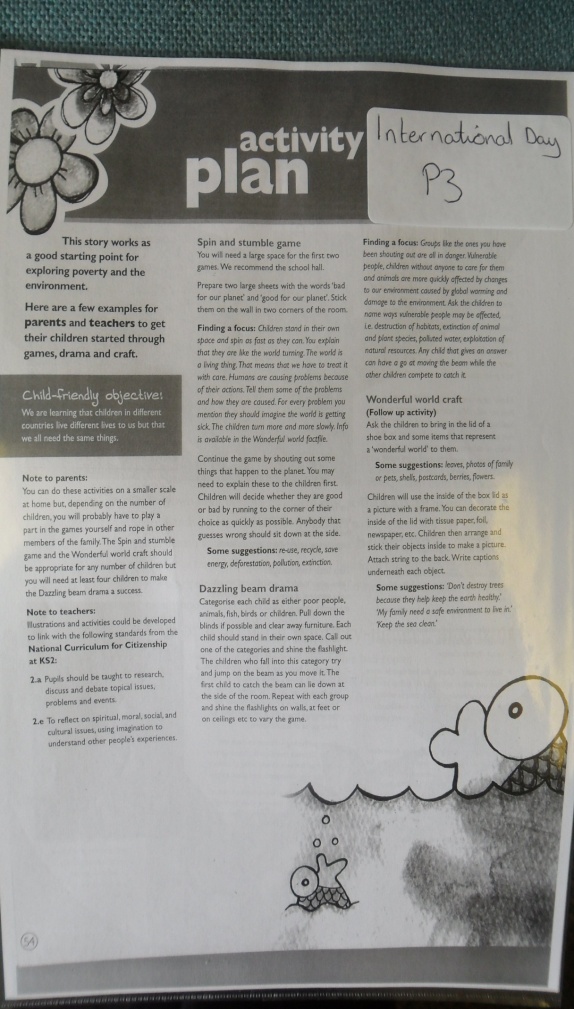  Drag to expand             (Examples of the resources given to each class for this house day.)